Válka s mlokyRomán Karla Čapka z poloviny třicátých let minulého století patří k jeho nejvíce známým dílům. Dílo, které je zároveň satirické, zároveň jde o vědecko-fantastické téma, je v české literatuře té doby jedinečné.Pracovní list pro žáky vyšších ročníků základních škol a středních škol je součástí kolekce Karel Čapek, jejímž záměrem je připomenout tuto výraznou osobnost českého literárního, novinářského i kulturního života desátých až třicátých let minulého století. Úvodní video představuje spisovatele, novináře a překladatele Karla Čapka a zasazuje jeho život do dobových politických souvislostí.    Válka s mloky v podání Pavla Kohouta_________________________________________________Ukázka z knihyProfesor Petrov naježil vlasy i vousy. “Promiňte, sir Charles,” bručel, “ale já už musím jít.” “Dobrá, půjdeme. Andy, měl bys něco proti tomu, kdybych k tobě poslal několik učených pánů? Myslím, že by si s tebou rádi promluvili.” “Bude mě těšit, pane,” skřehotal mlok. “Na shledanou, sir Charles. Na shledanou, profesore.”Profesor Petrov běžel, podrážděně frkaje a brumlaje. “Odpusťte, sir Charles,” řekl konečně, “ale nemohl byste mně ukázat nějaké zvíře, které nečte noviny?” Ti učení páni, to byli sir Bertram, D. M., profesor Ebbigham, sir Oliver Dodge, Julian Foxley a jiní. Citujeme část protokolu jejich pokusu s Andriasem Scheuchzeri. Jak se jmenujete? Odp.: Andrew Scheuchzer. Jak jste stár? Odp.: To nevím. Chcete vypadat mladě? Noste šněrovačku Libella. Kolikátého dnes je? Odp.: Pondělí. Pěkné počasí, pane. Tuto sobotu poběží v Epsomu Gibraltar. Kolik je třikrát pět? Odp.: Proč? Umíte počítat? Odp.: Ano, pane. Kolik je sedmnáctkrát dvacet devět? Nechte nás, abychom se ptali, Andrew. Jmenujte nám anglické řeky. Odp.: Temže… A dál? Odp.: Temže. Jiné nevíte, že? Kdo vládne v Anglii? Odp.: King George. God bless him. Dobře, Andy. Kdo je největší anglický spisovatel? Odp.: Kipling. Velmi dobře. Četl jste něco od něho? Odp.: Ne. Jak se vám líbí Mae West? My se raději budeme ptát vás, Andy. Co víte z anglických dějin? Odp.: Jindřich Osmý. Co o něm víte? Odp.: Nejlepší film posledních let. Báječná výprava. Ohromná podívaná. Viděl jste jej? Odp.: Neviděl. Chcete poznat Anglii? Kupte si Ford Baby. Co byste nejvíc chtěl vidět, Andy? Odp.: Závody Cambridge – Oxford, pane. Kolik je dílů světa? Odp.: Pět. Velmi dobře. A které to jsou? Odp.: Anglie a ty ostatní. Které jsou ty ostatní? Odp.: To jsou bolševici a Němci. A Itálie. Kde jsou Gilbertovy ostrovy? Odp.: V Anglii, Anglie si nebude vázat ruce na pevnině. Anglie potřebuje deset tisíc letadel. Navštivte pobřeží jižní Anglie. Smíme se podívat na váš jazyk, Andy? Odp.: Ano, pane. Čistěte si zuby pastou Flit. Je úsporná, je nejlepší, je anglická. Chcete míti vonný dech? Užívejte pasty Flit. Děkujeme, to stačí. A nyní nám povězte, Andy… A tak dále. Protokol rozmluvy s Andriasem Scheuchzeri čítal šestnáct plných stran a byl uveřejněn v The Natural Science. Na konci protokolu shrnula odborná komise výsledky svého pokusu takto:(K. Čapek: Válka s mloky. Praha, Československý spisovatel 1981, s. 71–73; dostupné z: https://web2.mlp.cz/koweb/00/03/34/75/66/valka_s_mloky.pdf)  Napište jméno mločí postavy v textu: …………………………………………………………………………………………………………………………………………………………………………………………………………………………………………Vysvětlete, co je charakteristické pro části textu označené jako odpovědi (Odp.:): ……………………………………………………………………………………………………………………………………………………………………………………………………………………………………………………………………………………………………………………………………………………………………………………………………………………………………………………………………………………Rozhodněte na základě ukázky, kterou z následujících možností nejspíše text pokračuje:A) 1…mlok chovaný v londýnském zoo, dovede číst i mluvit, ačkoli jako malé děti; disponuje asi dvaceti tisíci slovy; říká jen to, co slyšel nebo sám vymyslel. O samostatném myšlení u něho nelze pochybovat. Jeho jazyk je dosti pohyblivý; hlasivky jsme za daných okolností nemohli blíže zkoumat. 2. Týž mlok dovede číst, čte vše bez ladu a skladu. Zajímá se o tytéž věci jako studovaný Angličan a reaguje na ně podobným způsobem, to jest ve směru nových, neotřelých názorů. Jeho duševní život ovšem pozůstává právě z představ a mínění poněkud neobvyklých. 3. Jeho inteligenci není radno podceňovat, neboť vysoce překračuje inteligenci průměrného člověka našich dnů a mohl by potenciálně být nebezpečný.B) 1…mlok chovaný v londýnském zoo, dovede sice mluvit, zjevně ho to někdo naučil jako se učí papoušci; disponuje asi padesáti slovy; říká jen to, co slyšel. O samostatném myšlení u něho nelze v žádném případě mluvit. Jeho jazyk je dosti pohyblivý; hlasivky jsme za daných okolností nemohli blíže zkoumat. 2. Týž mlok dovede číst, ale jenom velmi obtížně. Zajímá se o tytéž věci jako podprůměrný Angličan a reaguje na ně podobným způsobem, to jest ve směru přebíraných cizích názorů. Jeho duševní život je minimální. 3. Jeho inteligenci není možné považovat za nebezpečnou, neboť v žádném případě nedosahuje inteligence průměrného člověka našich dnů.C) 1…mlok chovaný v londýnském zoo, dovede mluvit, byť poněkud skřehotavě; disponuje asi čtyřmi sty slovy; říká jen to, co slyšel nebo četl. O samostatném myšlení u něho nelze ovšem mluvit. Jeho jazyk je dosti pohyblivý; hlasivky jsme za daných okolností nemohli blíže zkoumat. 2. Týž mlok dovede číst, ale jenom večerníky novin. Zajímá se o tytéž věci jako průměrný Angličan a reaguje na ně podobným způsobem, to jest ve směru ustálených, obecných názorů. Jeho duševní život – pokud lze o nějakém mluvit – pozůstává právě z představ a mínění toho času běžných. 3. Jeho inteligenci není naprosto třeba přeceňovat, neboť v žádném ohledu nepřekračuje inteligenci průměrného člověka našich dnů.Co jsem se touto aktivitou naučil(a):………………………………………………………………………………………………………………………………………………………………………………………………………………………………………………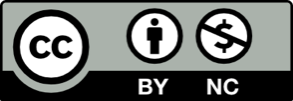 